Our Ref:							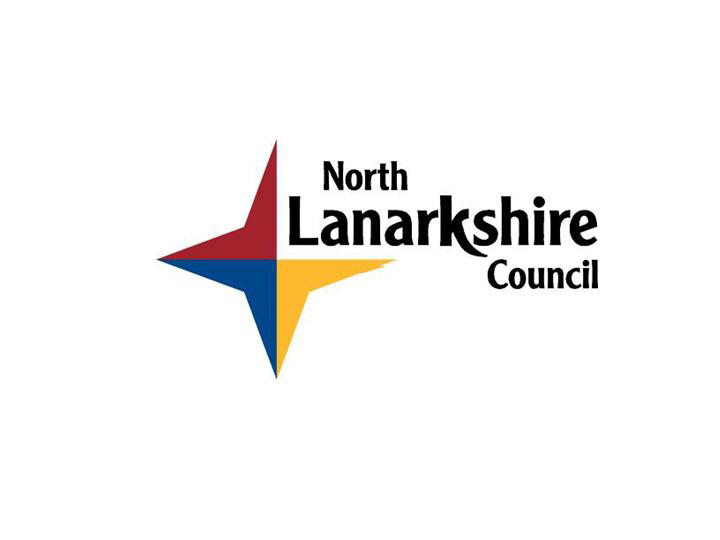 Your Ref:	Contact :       Mrs C. RooneyTel:	01236 632136				E Mail:			Dear Parent/CarerI Hope this letter finds you and your family well. As we draw near approach the Easter holidays, I just want to thank you for your support this session. We are making sure life at Chryston primary continues as usual for our pupils. Thank you also for your generosity. We raised £300 for Red Nose Day and have sent bags of food to a local food bank in Cumbernauld for Ukraine.  On Friday 1st of April pupils can wear casual clothes and, if you are able, a donation can be made for school funds.  Spring/Easter themed accessories may be worn. We are delighted to have been able to restart our assemblies and it is has been a pleasure meeting with your children. We continue to discuss Emotion Works with them, and it has been amazing how much they are starting to appreciate why they feel and react to certain situations.Important dates for your diary:As you may aware the May holidays have been altered this year to take account of the Queen’s Jubilee. The school will be closed on the following dates: -Monday 2nd of MayThursday 5th May – closed to pupils (Local Elections)Friday 27th MayThursday 2nd JuneFriday 3rd JuneThe school closes on Friday 1st of April and reopens on Tuesday 19th April. On Friday pupils will be dismissed at the following times:P1's and P4's at 2:20pmP2's and P5's at 2:25pmP3's, P6's & P7's at 2:30pmI hope you have a lovely spring break and the sun shines for us all!Carolyn RooneyActing Head Teacher29/03/2022Mrs C. RooneyActing Head TeacherEducation and FamiliesChryston Primary SchoolLindsaybeg RoadChrystonGlasgowG69 9DWwww.northlanarkshire.gov.uk